О предоставлении разрешения на условно 
разрешенный вид использования	Руководствуясь статьями 37, 39 Градостроительного кодекса Российской Федерации, Уставом Североуральского городского округа, на основании протокола проведения публичных слушаний от 27.09.2019 № 11, заключения о результатах проведения публичных слушаний от 03.10.2019, протокола заседания Комиссии по подготовке проекта Правил землепользования и застройки в Североуральском городском округе от 15.11.2019, Администрация Североуральского городского округаПОСТАНОВЛЯЕТ:1. Предоставить разрешение на условно разрешенный вид использования - «жилые дома усадебного типа» территориальной зоны ОДС-6 (зона учебных комплексов) в отношении земельного участка, расположенного по адресу: Свердловская область, город Североуральск, улица Октябрьская, дом № 68, с кадастровым номером 66:60:0901010:117.	2. Контроль за исполнением настоящего постановления возложить на Заместителя Главы Администрации Североуральского городского округа В.В. Паслера.	3. Настоящее постановление опубликовать в газете «Наше слово» и разместить на официальном сайте Администрации Североуральского городского округа.ГлаваСевероуральского городского округа                                              В.П. Матюшенко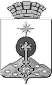 АДМИНИСТРАЦИЯ СЕВЕРОУРАЛЬСКОГО ГОРОДСКОГО ОКРУГА ПОСТАНОВЛЕНИЕАДМИНИСТРАЦИЯ СЕВЕРОУРАЛЬСКОГО ГОРОДСКОГО ОКРУГА ПОСТАНОВЛЕНИЕ03.12.2019                                                                                                      № 1289                                                                                                     № 1289г. Североуральскг. Североуральск